lMADONAS NOVADA PAŠVALDĪBA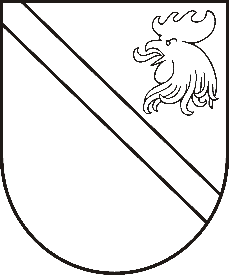 Reģ. Nr. 90000054572Saieta laukums 1, Madona, Madonas novads, LV-4801 t. 64860090, e-pasts: pasts@madona.lv ___________________________________________________________________________MADONAS NOVADA PAŠVALDĪBAS DOMESLĒMUMSMadonā2020.gada 30.jūnijā									           Nr.238									       (protokols Nr.13, 3.p.)Par Madonas novadpētniecības un mākslas muzeja „Darbības un attīstības stratēģijas 2020.-2024.gadam” apstiprināšanu Madonas novadpētniecības un mākslas muzejs izstrādājis savas attīstības stratēģiju 2020. – 2024. gadam – „Darbības un attīstības stratēģiju 2020.-2024.gadam”.Noklausījusies sniegto informāciju, ņemot vērā 11.06.2020. Kultūras un sporta jautājumu komitejas atzinumu, atklāti balsojot: PAR - 14 (Andrejs Ceļapīters, Andris Dombrovskis, Artūrs Grandāns, Gunārs Ikaunieks, Valda Kļaviņa, Agris Lungevičs, Ivars Miķelsons, Valentīns Rakstiņš, Andris Sakne, Rihards Saulītis, Inese Strode, Aleksandrs Šrubs, Gatis Teilis, Kaspars Udrass), PRET – NAV, ATTURAS – NAV, Madonas novada pašvaldības dome NOLEMJ:Apstiprināt Madonas novadpētniecības un mākslas muzeja „Darbības un attīstības stratēģiju 2020. – 2024.gadam” .Pielikumā:  Madonas novadpētniecības un mākslas muzeja „Darbības un attīstības stratēģija 2020.-2024.gadam”uz 91 lpp.. Domes priekšsēdētājs								     A.LungevičsL.Zepa 64822480